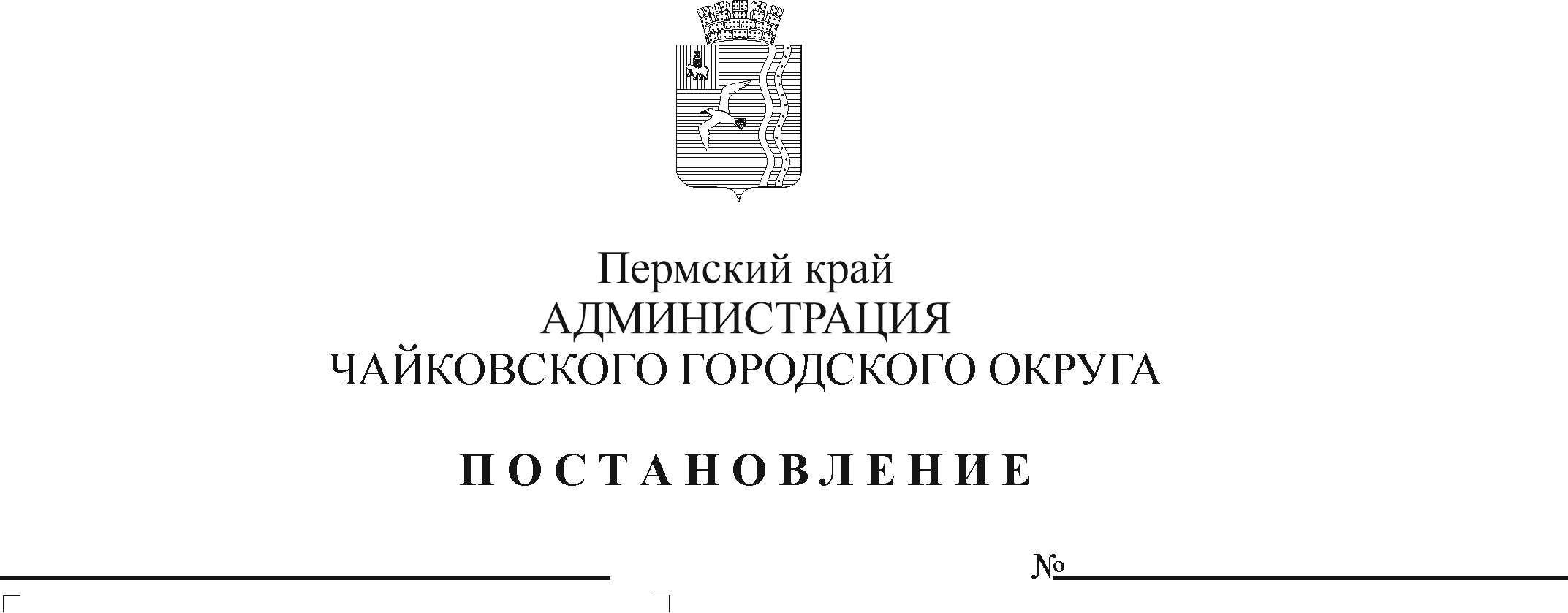 В соответствии со статьей 78.1 Бюджетного кодекса Российской Федерации, Федеральным законом от 6 октября 2003 г. № 131-ФЗ «Об общих принципах организации местного самоуправления в Российской Федерации», постановлением Правительства Российской Федерации от 22 февраля 2020 г. № 203 «Об общих требованиях к нормативным правовым актам и муниципальным правовым актам, устанавливающим порядок определения объема и условия предоставления бюджетным и автономным учреждениям субсидий на иные цели», Уставом Чайковского городского округа, постановлением администрации города Чайковского от 15 января 2019 г. № 5/1 «Об утверждении муниципальной программы «Развитие образования Чайковского городского округа»ПОСТАНОВЛЯЮ:Включить в реестр расходных обязательств Чайковского городского округа на неограниченный срок расходы на проведение и участие в мероприятиях (фестивалях, конкурсах, соревнованиях, выставках) за счет средств бюджета Чайковского городского округа. Определить главным распорядителем бюджетных средств, указанных в пункте 1 постановления, Управление образования администрации Чайковского городского округа.3. Утвердить прилагаемый Порядок предоставления и расходования средств на проведение и участие в мероприятиях (фестивалях, конкурсах, соревнованиях, выставках).4. Признать утратившим силу постановление администрации Чайковского городского округа от 14 апреля 2020 г. № 411 «Об установлении расходного обязательства Чайковского городского округа на проведение и участие в мероприятиях (фестивалях, конкурсах, соревнованиях, выставках) и об утверждении Порядка предоставления  и расходования средств».5. Опубликовать постановление в муниципальной газете «Огни Камы» и разместить на официальном сайте администрации Чайковского городского округа.6. Постановление вступает в силу после его официального опубликования.	7. Контроль за исполнением постановления возложить на заместителя главы администрации Чайковского городского округа по социальным вопросам.Глава городского округа – глава администрации Чайковского городского округа		                                        Ю.Г.ВостриковУТВЕРЖДЕНпостановлением администрации Чайковского городского округаот _____________ № ____ПОРЯДОКпредоставления и расходования средств на проведение и участие в мероприятиях (фестивалях, конкурсах, соревнованиях, выставках)1. Общие положения1.1. Настоящий Порядок определяет цели, условия и порядок предоставления и расходования субсидии на проведение и участие в мероприятиях (фестивалях, конкурсах, соревнованиях, выставках) в рамках подпрограммы «Дополнительное образование и воспитание» муниципальной программы «Развитие образования Чайковского городского округа», утвержденной постановлением администрации города Чайковского от 15 января 2019 г. № 5/1 (далее – Порядок).1.2. Субсидия предоставляется в целях организации проведения и участия в мероприятиях (фестивалях, конкурсах, соревнованиях, выставках) (далее – проведение мероприятий). 1.3. Субсидия предоставляется в пределах бюджетных ассигнований и лимитов бюджетных обязательств, предусмотренных Управлению образования администрации Чайковского городского округа (далее - Управление образования) на реализацию мероприятий в соответствии с решением Думы Чайковского городского округа о бюджете Чайковского городского округа на текущий финансовый год и плановый период.2. Условия и порядок предоставления субсидии2.1. Субсидия на проведение мероприятий предоставляется муниципальным автономным учреждениям дополнительного образования (далее - учреждения), в отношении которых Управление образования осуществляет функции и полномочия учредителя (далее – учредитель).2.2. Средства предоставляются в виде субсидии на иные цели (далее – субсидия) на основании Соглашения в соответствии с типовой формой, утвержденной Управлением финансов и экономического развития администрации Чайковского городского округа (далее – Управление финансов).2.3. Субсидия предоставляется на отдельный лицевой счет, открытый в Управлении финансов, в сроки, установленные Соглашением.Требования, которым должно соответствовать учреждение на 1-е число месяца, предшествующего месяцу, в котором планируется предоставление субсидии:отсутствие неисполненной обязанности по уплате налогов, сборов, страховых взносов, пеней, штрафов, процентов, подлежащих уплате в соответствии с законодательством Российской Федерации о налогах и сборах;отсутствие просроченной задолженности по возврату в бюджет Чайковского городского округа субсидий, бюджетных инвестиций, предоставленных в том числе в соответствии с иными правовыми актами, и иной просроченной задолженности перед бюджетом Чайковского городского округа.Условиями заключения Соглашения являются:соответствие учреждения требованиям, установленным пунктом 2.4 настоящего Порядка;наличие бюджетных ассигнований для предоставления субсидий на иные цели в решении Думы Чайковского городского округа о бюджете на очередной финансовый год и плановый период;наличие приказа Управления образования о проведении мероприятия или участии в мероприятии с назначением учреждения, ответственного за организацию мероприятия.В случаях, установленных Соглашением, заключаются дополнительные соглашения к указанному Соглашению, предусматривающие внесение в него изменений или его расторжение, в соответствии с типовой формой.Объем субсидии определяется на основании сметы на проведение мероприятия, утвержденной  начальником Управления образования.Субсидия перечисляется учреждению на основании приказа Управления образования о проведении или участии в мероприятии. Субсидия расходуется по следующим направлениям:при проведении муниципальных мероприятий: приобретение (изготовление, печать) тематических баннеров, плакатов, футболок, кепок, бейсболок, маек, накидок, магнитных символов, значков, приобретение (изготовление) столов (компьютерных столов, робототехнических полей) для демонстрации моделей, приобретение призов, сувенирной (подарочной) продукции, подарочных сертификатов, канцелярских товаров, грамот, дипломов, сертификатов, кубков, благодарственных писем, рамок;для обеспечения участия в мероприятиях межмуниципального, краевого, и(или) всероссийского уровней: оплата проезда участников и сопровождающих лиц к месту проведения мероприятия и обратно, оплата за проживание участников и сопровождающих лиц в жилых помещениях (найм жилого помещения); транспортные услуги; оплата организационных взносов за участие в мероприятии; питание участников и сопровождающих лиц (в размере не более 200,00 рублей в день).Расходование средств осуществляется в соответствии с Федеральным законом от 18 июля 2011 г. № 223-ФЗ «О закупках товаров, работ, услуг отдельными видами юридических лиц». 2.11. Субсидия расходуется учреждением в соответствии с целевым назначением и не может быть направлена на другие цели.2.12. Результатами предоставления субсидии являются показатели:количество мероприятий;количество участников мероприятий.3. Отчетность и контроль использования субсидии3.1. Учреждения несут ответственность за целевое использование субсидии, соблюдение условий, установленных при предоставлении субсидии, полноту, качество, достоверность и своевременность предоставления отчетности и документов.Неиспользованные в текущем финансовом году остатки субсидии подлежат возврату в бюджет Чайковского городского округа в порядке, утвержденном Управлением финансов.3.3.	В случае выявления факта нецелевого использования субсидии, а также нарушения условий, установленных при предоставлении субсидии, субсидия подлежит возврату в бюджет Чайковского городского округа в соответствии с действующим законодательством.3.4. Контроль за использованием субсидии, соблюдением требований и условий их предоставления, установленных настоящим Порядком и(или) Соглашением, осуществляют Управление образования, Управление финансов, Контрольно-счетная палата Чайковского городского округа.Учреждения предоставляют Управлению образования отчетность в сроки и по форме, установленные Соглашением. 3.6.	Управление образования ежегодно до 20 января года, следующего за отчетным, представляет в Управление финансов отчет о выполнении показателей результативности предоставления субсидии на проведение мероприятий по форме согласно приложению к настоящему Порядку.Приложение  к Порядку предоставления и расходования средств напроведение и участие в мероприятиях (фестивалях, конкурсах, соревнованиях, выставках)ОТЧЕТо выполнении показателей результативности предоставления субсидии на проведение мероприятийза 20__ г.Начальник управления образования    ________________________________                                                                                                           (подпись, расшифровка)Исполнитель:  ____________________________________________________(должность, подпись, расшифровка)Наименование показателяЕдиница измеренияПлановое значение  показателяФактическое  значение  показателяПричины отклонения12345